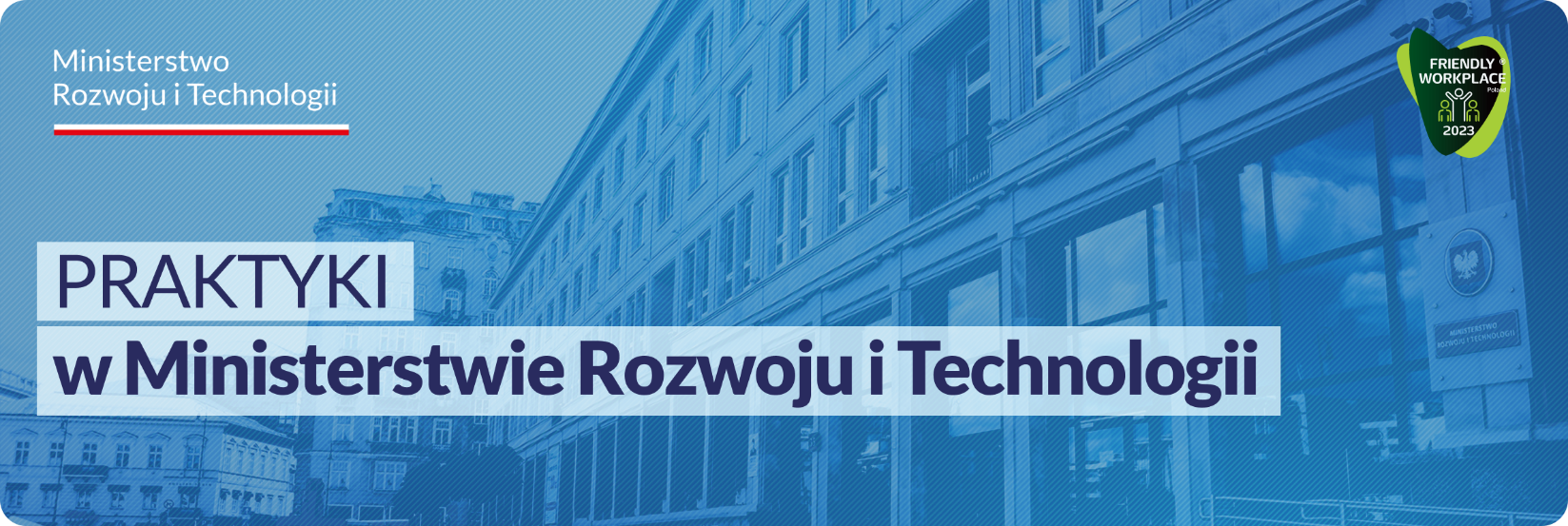 KOMÓRKA ORGANIZACYJNA: Departament PrawnyWydział Obsługi Prawnej i LegislacyjnejLiczba oferowanych stanowisk: 1Główne obowiązki:zapoznanie się z regulacjami prawnymi dotyczącymi funkcjonowania Ministerstwa Rozwoju i Technologii ( w tym z przepisami w zakresie obiegu dokumentów i archiwizacji) oraz z systemem EZD,zaznajomienie się z przepisami normującymi tworzenie prawa w Polsce, ze szczególnym uwzględnieniem rządowego procesu legislacyjnego,wstępna analiza przykładowych spraw wpływających do Wydziały oraz przygotowanie propozycji sposobu ich załatwienia,sporządzenie projektów pism i notatek w sprawach należących do właściwości Wydziałupozyskiwanie i analiza informacji,uczestniczenie w spotkaniach uzgodnieniowych/komisjach prawniczych/konferencjach.Wymagania:odbywanie studiów na kierunku prawo,wiedza z zakresu prawa konstytucyjnego i administracyjnego,dobra znajomość MS Office oraz umiejętność korzystania z programów informacji prawniczej,dobra organizacja pracy.Proponowany termin praktyk: cały rokOsoby zainteresowane współpracą z Ministerstwem mogą przesyłać aplikacje (tj. CV, zawierające oświadczenie kandydata o wyrażeniu zgody na przetwarzanie danych osobowych) w formie papierowej lub mailowo na adres: praktyki@mrit.gov.pl z dopiskiem w tytule wiadomości: Praktyki_numer_oferty